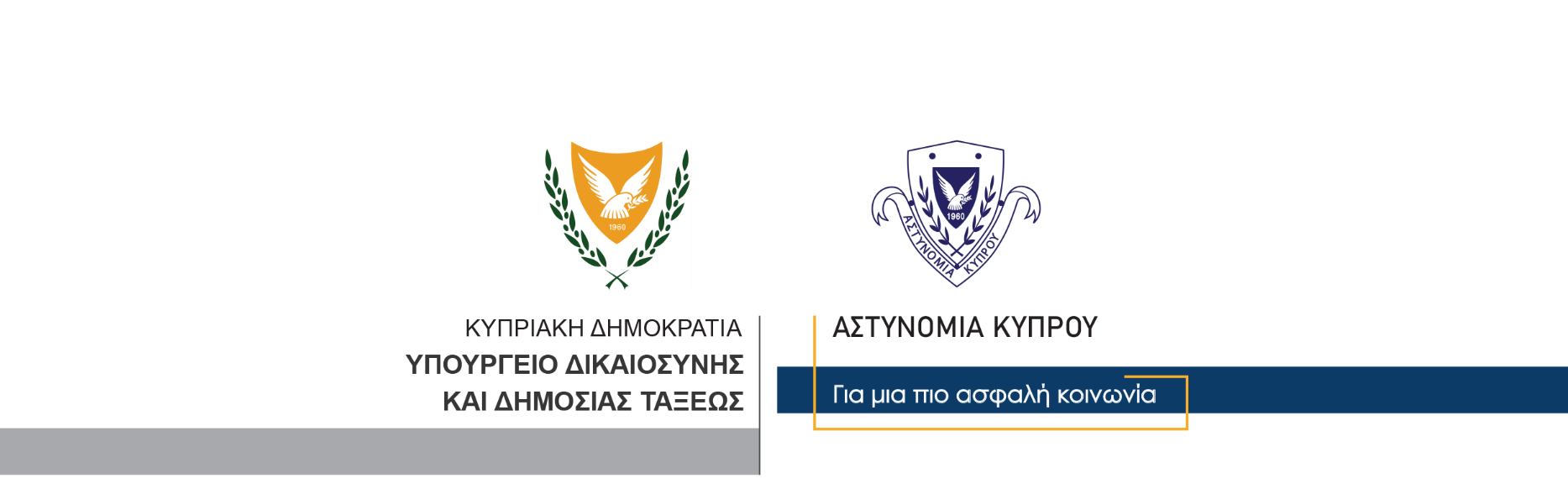 1η Φεβρουαρίου, 2024  Δελτίο Τύπου 1Σύλληψη 33χρονου για παράνομη κατοχή περιουσίας και κλοπή τεσσάρων αυτοκινήτωνΜέλη του Υποσταθμού Λήδρας συνέλαβαν χθες το απόγευμα στη Λευκωσία, άντρα ηλικίας 33 ετών, για το αυτόφωρο αδίκημα της παράνομης κατοχής περιουσίας. Συγκεκριμένα, στην κατοχή του 33χρονου, εντοπίστηκαν τα κλειδιά τεσσάρων αυτοκινήτων, ενώ στη συνέχεια, αυτός υπέδειξε στα μέλη της Αστυνομίας ένα αυτοκίνητο, το οποίο βρισκόταν σταθμευμένο σε παρακείμενο δρόμο και φέρεται να παραδέχθηκε ότι το είχε κλέψει στις 22/1/2024 από περιοχή της Λευκωσίας.Ο συλληφθείς οδηγήθηκε στα γραφεία του Κεντρικού Αστυνομικού Σταθμού Λευκωσίας όπου φέρεται να παραδέχθηκε την κλοπή άλλων τριών αυτοκινήτων.Ο 33χρονος τέθηκε υπό κράτηση ενώ το ΤΑΕ Λευκωσίας, σε συνεργασία με τον Κεντρικό Αστυνομικό Σταθμό Λευκωσίας και τον Αστυνομικό Σταθμό Ομορφίτας συνεχίζουν τις εξετάσεις. 		    Κλάδος ΕπικοινωνίαςΥποδιεύθυνση Επικοινωνίας Δημοσίων Σχέσεων & Κοινωνικής Ευθύνης